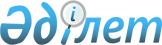 О внесении изменения в решение акима района Самар от 19 сентября 2022 года № 2 "Об образовании избирательных участков района Самар"Решение акима района Самар Восточно-Казахстанской области от 30 декабря 2022 года № 4. Зарегистрировано в Министерстве юстиции Республики Казахстан 30 декабря 2022 года № 31483
      РЕШИЛ:
      1. Внести в решение акима района Самар "Об образовании избирательных участков района Самар" от 19 сентября 2022 года №2 (зарегистрировано в Реестре государственная регистрации нормативных правовых актов за № 29705) следующее изменение:
      приложение к указанному решению изложить в новой редакции согласно приложению к настоящему решению.
      2. Настоящее решение вводится в действие после дня его первого официального опубликования. Избирательные участки района Самар Избирательный участок № 820
      Центр избирательного участка: село Самарское, переулок Букетова, № 68. Здание Дома культуры имени Ивана Федосова при коммунально-государственном казенном предприятии "Центр досуга" отдела внутренней политики, культуры, развитии языков и спорта района Самар.
      Границы: улица Астана - дома № 246, 253, 256, 260, 261, 262, 262/А, 264, 264 А/2, 274, 280;
      улица Бакраева - дома № 1, 3, 5, 7, 9, 13;
      переулок Букетова - дома № 1, 2, 3, 4, 5, 6, 7, 8, 9, 11, 12, 13, 14, 16, 17, 19, 20, 21, 22, 23, 24, 26, 28, 29, 31, 33, 35, 36, 41, 43, 45, 47, 52, 53, 56, 57, 58, 59, 60, 61, 62, 63, 64;
      переулок Жастар - дома № 20, 21, 22, 23, 25, 26, 28, 30, 33, 34, 35, 36, 37, 38, 39, 40, 41, 42, 43, 45, 46, 48, 50, 52, 54, 56, 58, 60;
      улица Мира - дома № 1, 2, 3/1, 3А, 4/2, 4/4, 5, 6, 7, 8, 9, 10, 11, 13, 14, 16;
      улица Полынина – дом № 7;
      улица Самарға - 100 жыл - дома № 180, 181, 184, 186, 188, 189, 190, 191, 192, 193, 194, 195, 196, 197, 198, 199, 200, 202, 203, 205, 206, 207, 208, 210, 211, 212, 213, 214, 215, 216, 217, 218, 219, 221, 222, 223, 225, 226, 227, 228, 230, 231, 232, 233, 234, 235, 237, 239, 240, 241, 242, 244, 246, 247, 249, 250, 251, 252, 253, 254, 255, 256, 257, 258, 259, 260, 261, 262, 263, 264, 265, 266, 267, 268, 270, 271, 272, 273, 274, 275, 276, 277, 278, 279, 280, 281, 282, 283, 284, 286, 287, 288, 289, 290, 291, 292, 295, 296, 297, 298, 299, 300, 301, 302, 304, 306, 307, 308, 309, 311, 313, 314, 315, 316, 317, 317А, 318, 319, 319А, 321, 322, 323, 324, 327, 329, 331, 333, 337, 338, 339, 340, 341, 342, 343, 344, 345, 347, 349, 350, 351, 352, 353, 355, 356, 357А, 357, 358, 359, тупик - 1 дома №1, 2, 3, 4, 5, 6, 7;
      улица Строительная - дома №1, 2, 3/22, 3/23, 6, 7/29, 7/30, 7/32, 8, 9, 10, 11, 12, 13, 14;
      переулок Ф.П. Фролова - дома № 31, 32, 34, 36, 37, 38, 39, 40, 45, 46, 47, 48, 49, 51, 59, 61;
      улица Яроцского - дома № 1, 3, 4, 7, 9, 13, 27, 29, 31. Избирательный участок № 821
      Центр избирательного участка: село Самарское, улица Горохова, № 55, здание коммунально-государственного учреждение "Самарская средняя школа-лицей имени Ж.Болганбаева" отдела образования по району Самар управления образования Восточно-Казахстанской области.
      Границы: улица Алтайская - дома № 1, 2, 3, 4, 5, 6, 7, 9, 10, 11, 13, 15, 16, 17, 18, 19, 20, 21, 22, 23, 24, 25, 26, 27, 28, 29, 31, 33, 35;
      улица Горохова - дома № 3, 4, 5, 6, 7, 8, 9, 10, 11,12, 13, 16, 17, 18, 19/3, 20, 21, 22, 23, 24, 26, 28, 29, 30, 31, 32, 33, 35, 36, 37, 38, 39, 40, 41, 42, 43, 45, 47, 48, 49, 51, 53, 59, 70а;
      улица Казахстанская – дома № 1, 2, 3, 4, 5, 6, 7, 8, 9, 10, 11, 12, 13, 14, 15,16, 18, 19, 20, 21, 22, 23, 24, 25, 26, 28, 29, 30, 31/2, 32, 34, 36, 38, 40, 42, 44; 
      улица Лоскутова - № 1, 2, 3, 4, 5, 7, 9, 10, 11, 13, 14, 15, 18, 19, 20, 23, 24, 26/1, 27, 28, 29, 30, 32, 33, 34, 35, 36, 37, 38, 39, 40, 41, 42, 43, 44, 45, 46, 48, 49, 51, 53, 55, 57, 59, 61/2, 63, 67;
      улица Швайченко - дома № 1, 2, 3, 5, 7, 8, 9, 11, 12, 13, 14, 15, 16, 17, 18, 19, 20, 21, 22, 23, 24, 26, 28, 29, 30, 31, 33, 34, 35, 37, 39, 41, 43, 45, 47, 49, 51, 53, 55, 57, 59, 61, 62, 63, 65, 67, 71, 73, 75. Избирательный участок № 822
      Центр избирательного участка: село Самарское, переулок Асламова, № 18, здание коммунального государственного учреждения "Самарская начальная школа" отдела образования по району Самар управления образования Восточно-Казахстанской области.
      Границы: улица Аубакирова - дома № 2, 5, 8, 9, 10, 12, 13, 14, 15, 16, 17, 18, 19, 20, 21, 23, 24, 25, 25А, 26, 30, 31, 32, 33, 34, 35, 36, 37, 38, 39, 41, 42, 43, 44, 45, 46, 47, 48, 49, 51, 52, 53, 55, 56, 57, 58, 59, 60, 61, 62, 63, 64, 65, 66, 67, 69, 70, 71, 72, 73, 74, 75, 76, 77, 78, 79, 80, 81, 84, 85, 88, 95, 97, 99, 101, 103, 107;
      улица Аубакирова проезд 1 дома № 2, 3, 4, 5, проезд 2 дома № 2, 3, 5, 7, 8, 10, 11, проезд 3 дома № 2, 3, 4, проезд 4 дома № 2, 3, 4, 5, 6, 8, 9, 11, 12, 15, 17; 
      переулок Асламова - дома № 1, 2, 3, 5, 7, 8, 9, 10, 12;
      улица Болганбаева – дома № 1, 3, 5/1, 6, 7/1, 8, 11, 12, 15, 16, 17, 19/2, 21, 22, 24, 25, 28, 30, 34, 35, 36, 37, 38, 39, 41, 42, 43, 45, 46, 47, 50, 52, 54, 58, 59, 62, 63, 64, 65, 66, 67, 68, 69, 70, 71, 72, 73, 75, 78, 79, 81, 83, 85, 86, 87, 90, 91, 93, 94, 95, 96, 97, 98, 99, 100, 101, 102, 103, 104, 105, 106, 108, 109, 110, 111, 112, 115, 117, 118, 120, 122, 123, 124, 126, 128, 130, 134, 137, 138, 139, 141, 142, 143, 144, 145, 146, 147, 153, 155, 156, 163, 164, 166, 167, 168, 170, 172/2, 174/1, 176, 178;
      участок Добролюбовка дома № 1, 2;
      переулок Жастар - дома № 1, 2, 3, 4, 5, 6, 7, 12, 14, 16;
      улица Ключевая дома № 2, 3, 4, 8, 9, 11, 12, 16, 18, 19;
      улица Қалисатар Жотабаев –дома № 1, 1А, 3, 5, 6, 7, 8, 9, 10, 12;
      улица Подгорная проезд 1 - дома № 1, 2, 3, 7, 8;
      улица Подгорная проезд 3 - дома № 2, 3, 4, 8, 10, 12, 14, 16. Избирательный участок №1182
      Центр избирательного участка: село Самарское, улица Мира, № 14, здание коммунального государственного учреждения "Самарская средняя школа №1" отдела образования по району Самар управления образования Восточно-Казахстанской области.
      Границы: переулок Абая - дома № 6, 7, 8, 10, 12, 13, 14, 15, 16, 17, 18, 19, 21, 23, 24, 25, 26, 27, 29, 31, 32, 33, 34, 35, 36, 37, 38, 40, 42, 44, 46, 48, 50, 52, 54;
      ул.Бакраева квартиры 15, 17, 19, 21, 29, 33, 37, 39, 41;
      переулок Д.М. Парий - дома № 14, 15, 17, 19, 20, 22, 25, 26, 27, 28, 29, 35, 37, 39/2, 41, 45, 49, 51;
      улица Б. Момышулы - дома №1, 2, 6, 8, 10, 12;
      улица Карибаева - дома № 2, 4, 6, 7, 9;
      улица А.М. Поплавский –дома № 1, 2, 3, 4, 5, 6, 7, 8, 9, 10, 11, 12, 13, 14;
      улица М. Маметовой - дома № 2, 3, 4, 5, 7, 17, 19, 21, 27, 29;
      переулок К.С. Раисова - дома № 3, 4, 4/2, 5, 5/1, 6, 11, 12, 13, 14, 15, 16А, 17, 18, 20, 22, 23, 24, 25, № 27, 29, 29А, 31, 33, 35, 37, 39, 41;
      улица С.Сейфуллина - дома № 10, 11, 13, 15;
      улица Ы. Алтынсарина - дома № 1, 2, 3, 4, 5, 6, 7, 8, 8А, 8Б, 8В, 9, 10, 11, 17, 18;
      улица Шуақты - дома № 18, 19, 20, 21, 22, 23, 29, 30, 32, 33/1;
      улица Шәмші Қалдаяқов - дома № 1, 2, 3, 4, 5, 6, 7, 8, 9, 10, 11, 12, 13, 14, 15, 16, 17, 18, 19, 21, 23, 25;
      переулок Центральный - дома № 1, 2, 3, 4, 5, 6, 7, 9, 10, 11, 12, 13, 14,15, 17, 19, 21, 23, 25; Избирательный участок №1183
      Центр избирательного участка: село Самарское, ул.Горохова №70, здание коммунального государственного учреждения "Самарский аграрно-технический колледж" управления образования Восточно-Казахстанской области.
      Границы: улица Глухенко –дома № 1, 3, 4, 5, 6, 7, 8, 9, 10, 11, 12, 13, 14, 15, 16, 17, 18, 20, 21, 23, 24, 25, 26;
      улица Колхозная - дома № 1А, 1Б, 1, 2А, 2, 3;
      улица Шарабарина - дома № 1, 3, 4, 5, 6, 7, 8, 9, 10, 11, 12, 13, 14,15, 16, 17, 18, 19, 20, 21, 22, 24;
      улица Фонова - дома № 1, 2, 4, 5, 6, 7, 8, 9, 10, 11, 12, 13, 14, 15, 16, 17, 18, 19, 20, 21, 22, 23, 24, 25, 26, 27, 28, 29, 30, 31, 32, 33, 34, 35, 36, 37, 38, 39, 40, 41, 42, 43, 43А, 44, 45, 46, 47, 48, 49, 50, 51, 52, 53, 54, 55, 56, 57, 58, 59, 60, 61, 62, 63, 64, 65, 66, 67, 68, 69, 70, 71, 72, 74, 75, 77, 78, 79, 80, 81, 82, 83, 84, 85, 86, 87, 88, 89, 90, 91, 92, 94, 96, 98, 100, 102, 104, 106, 108, 110, 112, 114, 116. Избирательный участок №1184
      Центр избирательного участка: село Самарское, ул. Самарға 100 жыл № 149, здание коммунального государственного учреждения "Централизованная библиотечная система района Самар Восточно-Казахстанской области".
      Границы: улица Самарға -100 жыл - дома № 1, 2, 3, 5, 7, 8, 9, 10, 11, 12, 13, 14, 16, 17, 18, 19, 20, 21, 22, 23, 24, 25, 28, 29, 30, 31, 32, 33, 34, 35, 36, 37, 38, 39, 40, 42, 43, 44, 45, 46, 48, 49, 51, 52, 52А, 53, 54, 56, 57, 58, 59, 62, 63, 64, 65, 66, 67, 68, 70, 70А, 71, 72, 73, 74, 75, 76, 78, 80, 81, 82, 83, 84, 85, 86, 88, 89, 93, 94, 95, 96, 99, 100, 101, 102, 103, 104, 106, 108, 110, 112, 114, 116, 117, 118, 119, 120, 122, 124, 126, 128, 129, 130, 131, 136, 139, 140, 143, 144, 145, 148, 149, 156, 169, 178;
      переулок Қыратты - дома № 1, 9, 10, 11, 12, 13, 17, 22, 23, 24, 27, 28, 29, 32, 34/1, 35, 36, 38, 39, 41;
      переулок Әлия Молдағұлова - дома № 3, 4, 6, 8, 10, 12, 14, 16, 18, 19а, 19, 22, 23, 25, 31, 33, 33А, 34, 36, 38, 39, 40А, 42, 43, 44, 45, 46, 50, 52, 54, 56, 58, 62;
      переулок Первомайский - дома № 3, 4, 5/1, 6, 7, 8, 9, 10, 11, 12, 14, 15, 16, 17, 18, 19, 20, 25, 26, 27, 28, 29, 31, 33, 34, 35, 36, 37, 38, 39, 41, 49, 50, 51, 53, 54, 55, 56, 58, 60;
      переулок Асламова - дома № 19, 23, 25, 33, 36, 37, 38, 40, 42, 43, 44, 45, 46, 47, 48, 51, 52, 53, 54, 55, 56, 57, 59, 61, 63, 67;
      улица Астана - дома № 1, 2, 2/А, 3, 4, 5, 6, 7, 8, 9, 10, 11, 12, 13, 15, 17, 18, 19, 23, 24, 26, 27, 29, 31, 33, 34, 36, 37, 38, 39, 40, 41, 42, 43, 44, 45, 46, 47, 48, 50, 55, 56, 57, 58, 59, 60, 61, 62, 64, 65, 66, 67, 68, 69, 72, 74, 75, 76, 77, 78, 79, 80, 81, 84, 86, 88, 89, 90, 92, 95, 96, 97, 99, 100, 105, 107, 108, 109, 110, 111, 112, 114, 116, 117, 118, 119, 121, 122, 123, 124, 126, 127, 128, 130, 131, 132, 133, 134, 136, 137, 138, 139, 140, 141, 142, 143, 145, 146, 147, 148, 149, 150, 151, 156, 157, 158, 159, 161, 162, 164, 165, 166, 169, 171, 172, 173, 174, 176, 177, 178, 179, 180, 181, 182, 183, 184, 185, 186, 187, 188, 189, 191, 192, 193, 194, 196, 197, 198, 199, 200, 201, 202, 203, 204, 205, 206, 207, 208, 209, 210, 212, 214, 215, 216, 217, 218, 219, 221, 223, 224, 225, 226, 227, 229, 231, 232, 233, 234, 235, 236, 237, 238, 239, 240, 242, 244, тупик - 1 дома № 1, 2, 1а, 2а, 5, 9, тупик - 2 дома № 3, 4, 5, 6, 7, 9, 11, тупик - 3 дома № 3, 4, 5, 6, 7, 8;
      переулок Пролетарский - дома № 18, 20;
      переулок Ф.П. Фролова - дома № 1, 2, 3, 4, 5, 6, 10, 11, 12, 13, 14, 17, 20, 22, 25, 26, 27, 29, 31;
      переулок Д.М. Парий дома - № 1, 3, 4, 11; Избирательный участок № 823
      Центр избирательного участка: село Шубаркайын, улица Достык, № 5, здание коммунального государственного учреждения "Пантелеймоновская основная школа" отдела образования по району Самар управления образования Восточно-Казахстанской области.
      Границы: улица Бейбітшілік - дома № 3, 4, 6, 7, 8, 9, 19, 23;
      улица Достық - дома № 1, 2, 4, 7, 8, 9А, 11, 12, 16, 17, 18, 19, 22, 25, 34, 69, 2364, 2418, 2484, 2546, 2568;
      улица Тәуелсіздік - дома № 1, 2, 5, 6, 7, 8, 9, 10, 11, 12, 13, 13А, 14, 15, 17А, 18, 19, 19А, 20, 21, 22, 25, 26, 27, 28, 28А, 33, 34, 37, 38, 41, 44, 45, 46.
      Избирательный участок № 824
      Центр избирательного участка: село Кайынды, здание коммунального государственного учреждения "Самарское лесное хозяйство" управления природных ресурсов и регулирования природопользования Восточно-Казахстанской области.
      Границы: село Кайынды 36 домов. Избирательный участок № 825
      Центр избирательного участка: село Миролюбовка, улица Асламова, № 43, здание коммунального государственного учреждения "Миролюбовская средняя школа" отдела образования по району Самар управления образования Восточно-Казахстанской области.
      Границы: улица Асламова - дома № 1, 2, 3, 4, 5, 5/1, 6, 9, 11, 12, 14, 17, 18, 19, 20, 21, 22, 23, 24, 25, 26, 29, 30, 32, 34, 35, 36, 37, 39, 40, 42, 45, 46, 47, 48, 49, 50, 52, 53, 54, 56, 57, 58, 59, 61, 63, 65, 66, 66А, 67А, 68, 68/2, 69/1, 69А, 70, 71, 71А, 72, 73, 74, 75, 76, 77, 80, 81, 84, 85, 86, 87, 89, 91, 92, 93, 100, 101, 103, 104, 105, 107, 112, 115;
      улица Топқайын - дома № 2, 4, 5, 6, 7, 8, 9, 10, 12, 14, 15, 17, 18, 19, 21, 22;
      улица Юбилейная - дома № 1, 2, 3, 4, 5, 7, 8, 9, 10, 11, 13, 14, 15, 17, 19, 22, 23, 24, 25;
      переулок Горный - дома № 1, 2, 3, 4, 5, 6, 7;
      переулок Почтовый - дома № 1, 2, 3;
      переулок Школьный - дома № 1, 2, 3, 4, 5, 6, 7, 9;
      переулок Молодежный - дома № 1, 2, 3, 4, 5, 6, 7, 8, 9, 10, 11, 12, 13;
      переулок Краснодарский - дома № 1, 2, 4, 5, 7, 8, 9, 10, 11, 12, 14, 15, 16;
      улица Казахстанская дома № 1, 2, 3, 4, 5, 6, 7, 8, 9, 10, 11, 12, 13, 14, 15, 16, 17, 18, 19, 20, 21, 22, 23;
       улица Лесная - дома № 2, 3, 4, 5, 7, 9, 10, 11, 12, 13, 14, 16;
       переулок Степной - дома № 1, 2, 3, 4, 5, 6, 7. Избирательный участок № 826
      Центр избирательного участка: село Раздольное, улица Бейбітшілік, № 59А, здание коммунального государственного учреждения "Раздольненская основная школа" отдела образования по району Самар управления образования Восточно-Казахстанской области.
      Границы: улица Бейбітшілік -дома № 2/1, 3, 5, 6, 7/2, 8, 9, 10, 13, 14, 16, 23, 25, 26, 27, 28, 29, 30, 31, 33, 34, 37, 46, 51, 53, 58, 60, 62, 64, 66, 67, 68, 70, 71, 72, 73, 76, 77, 78, 79, 81, 82, 83, 84, 86, 87, 88, 90, 91, 92, 93, 94, 95, 96, 97, 99, 100, 102, 103, 105, 109, 111, 115, 117, 119, 121, 123;
      переулок Молодежный – дома №1, 2, 3, 4, 5, 7, 8, 10;
      переулок Горный - дома № 1, 6, 7, 8, 9, 12;
      переулок Торговый – дома № 1, 2, 3, 4. Избирательный участок № 827
      Центр избирательного участка: село Палатцы, улица Советская, № 15А, здание коммунального государственного учреждения "Основная школа имени Сергея Седнева" отдела образования по району Самар управления образования Восточно-Казахстанской области.
      Границы: улица Мамайка - дома № 1, 2, 3, 4, 5, 6, 7, 8, 9, 10, 11, 12, 13, 14;
      улица Комсомольская - дом № 1;
      улица Больничная - дома № 1, 2, 3, 4, 5, 6;
      улица Рабочая – дома № 1, 2, 3, 4, 5, 6, 7, 8, 9, 10, 11, 12, 13, 14, 15, 16, 17, 18, 19, 20, 21, 22, 23;
      улица Строительная - дома № 1, 2, 3, 4, 5, 6, 7, 8, 9, 10, 11, 12, 13, 14, 15;
      улица Советская - дома № 1, 2, 3, 4, 5, 6, 7, 8, 9, 10, 11, 12, 13, 14, 15, 16, 17, 18, 19, 20, 21;
      улица 40 лет Октября - дома № 1, 2, 3, 4, 5, 6, 7, 8, 9, 10, 11, 12, 13, 14, 15, 16, 17;
      улица Мира - дома № 1, 2, 3, 4, 5, 6, 7, 8, 9, 10, 11, 12, 13;
      улица Юбилейная - дома № 1, 2, 3, 4, 5, 6, 7, 8, 9, 10, 11, 12;
      улица Заречная - дома № 1, 2, 3, 4, 5, 6;
      улица Школьная - дома № 1, 2, 3, 4, 5, 6;
      улица Абая - дома № 1, 2, 3, 4, 5, 6, 7, 8, 9, 10, 11, 12, 13, 14;
      улица Горького - дома № 1, 2, 3, 4, 5, 6, 7, 8, 9, 10;
      улица Гагарина - дома № 1, 2, 3, 4, 5, 6, 7, 8;
      улица Совхозная - дома № 1, 2, 3, 4, 5, 6, 7, 8, 9, 10, 11, 12;
      улица Труда - дома № 1, 2, 3, 4, 5, 6, 7, 8, 9, 10, 11, 12, 13, 14, 15, 16, 17, 18;
      Село Песчанка 30 домов. Избирательный участок № 829
      Центр избирательного участка: село Подгорное, улица Фонова, № 4 здание сельского клуба.
      Границы: улица Октябрьская - дома № 1, 2, 3, 4, 5, 6, 7, 8, 9;
      улица Фонова - дома № 1, 2, 3, 4, 5, 6, 7, 8, 9, 10, 11, 12, 13, 14, 15, 16, 17, 18, 19, 20, 21, 22, 23, 24, 25, 26, 27, 28, 29, 30, 31, 32, 33, 34, 35;
      улица Яроцкого - дома № 1, 2, 3, 4, 5, 6, 7, 8, 9, 10, 11, 12, 13, 14, 15, 16, 17, 18, 19, 20, 21, 22, 23, 24, 25, 26, 27, 28, 29, 30, 31;
      улица Седнева - дома № 1, 2, 3, 4, 5, 6, 7, 8, 9, 10, 11, 12, 16. Избирательный участок № 830
      Центр избирательного участка: село Каракол, улица Комунарова, № 2А, здание коммунального государственного учреждения "Каракольская основная школа" отдела образования по району Самар управления образования Восточно-Казахстанской области.
      Границы: улица Солнечная - дома № 1, 2, 3, 4, 5;
      улица Молдагуловой - дома № 1, 2, 3, 4, 5, 6, 7, 8, 9, 10, 11, 12, 13, 14, 15, 16, 17, 18, 19, 20, 21, 22, 23, 24, 25, 26, 27, 28, 29, 30, 31, 32, 33, 34, 35, 36, 43, 45;
      улица Гайдара - дома № 1, 2, 3, 4, 5, 6, 7, 8, 9, 10, 11, 12, 13, 14, 15, 16, 17, 18, 19, 20, 21, 22, 23;
      улица Комунаров - дома № 1, 2, 3, 4, 5, 6, 7, 8, 9, 10, 11, 12;
      переулок Летний - дома № 1, 2, 3, 4, 9. Избирательный участок № 831
      Центр избирательного участка: село Сарыбел, улица Ыбрай Алтынсарина, № 11, здание сельского клуба.
      Границы: улица Құлажорға - дома №1, 2, 2А, 3, 3А, 6, 7, 9А, 10, 11, 11А, 13, 15, 16, 17, 18/2, 19, 21, 23, 28/1, 33;
      улица Абая - дома 7, 11, 12, 13, 15/1, 17/2, 17А, 19, 25А, 28, 29, 31, 33/1, 34, 37, 41, 43, 45, 48/2, 51, 51А;
      улица Ыбрай Алтынсарина - дома № 1, 2, 3, 4, 10, 13, 18, 21, 21А, 27, 32, 37, 38/2, 40, 41/1, 41А, 43/1, 45/2, 46/2, 47/1, 47А, 48/1, 51, 54/1;
      улица Жастар - дома № 5, 8, 13, 14, 15, 16/1, 17, 18/2, 19, 21, 24, 26, 26/2, 28, 28А, 31/1, 39, 40, 55/2;
      улица Тәуелсіздік - дома № 3, 5, 6, 8, 9, 10, 11, 11А, 12, 13/1, 13/2;
      улица Бейбітшілік - дома № 4, 6, 7, 9, 11, 14, 34;
      улица Тассуат - дома № 4, 8, 10, 12;
      улица Ертіс - дома № 1, 2, 3, 4, 11;
      улица Достық - дома № 3/1, 5, 8/2, 9, 12, 13, 13/1, 25, 28, 30;
      улица Қызылшілік - дома № 1, 3, 3А, 6, 7, 8/2, 13, 15, 20, 21, 26/1, 48;
      улица Жағалау - дома № 1, 6, 9, 9А, 17, 19, 29, 30, 53;
      улица Джамбула - дом № 7. Избирательный участок № 832
      Центр избирательного участка: село Новостройка улица Алтай, №5, здание спортивно-оздоровительного лагеря "Балауса-2" коммунального государственного казенного предприятия "Восточно-Казахстанский научно-методический центр развития одарҰнности и дополнительного образования "Дарын" управления образования Восточно-Казахстанской области.
      Границы: улица Абая - дом № 1;
      улица Жағалау дома - № 1, 2, 7/1, 8, 15, 19;
      улица Алтай дома - № 2, 6А, 6/1, 8/2, 12/2;
      улица Баты дома - № 5, 7, 8, 11, 13, 14, 16, 17, 18, 24, 26, 28, 32А;
      улица Орталық дома - № 2, 2/1, 3/1, 6/2, 10, 12/2, 14/1;
      улица Еңбек дома - № 2, 4;
      улица Нефтебаза - дом № 8. Избирательный участок № 833
      Центр избирательного участка: село Кулынжон, улица Гагарина, № 24, здание сельского клуба.
      Границы: улица Кулынжон - дома № 1, 3, 4, 5, 6, 7, 9, 9а;
      улица Аубакирова - дома № 1, 2, 3, 4а, 5, 7, 9а, 10а, 12, 13, 15, 17, 17а, 18, 19, 20, 21, 22а, 23, 24, 25, 26;
      улица Бауыржан Момышұлы - дома № 1, 2, 4, 5, 7, 8, 9/1, 10, 12, 14, 17, 21, 22, 23, 24, 25, 26, 28, 30, 32;
      улица Шәкәрім - дома № 1, 2, 2а, 3, 4/1, 5, 6, 7, 8, 9, 11, 12, 13, 14, 15, 17, 17а; 19, 20, 21, 22, 35;
      улица Гагарина - дома № 1, 2, 3, 4, 5, 6, 9, 9/2, 10, 11, 12, 13, 14, 15, 16, 17, 18, 20, 21, 22, 23, 25, 26;
      улица Кокжал Барақ - дома № 2, 3, 4, 5, 6, 7, 8, 9, 10, 11, 12, 13, 14, 15, 16, 17, 18, 19, 20, 21, 22, 23, 24, 25, 26, 27, 28, 29, 31, 33;
      улица Байтурсынова - дома № 1, 2, 5, 6, 8, 9, 10, 12, 13, 14, 15, 18, 18а, 20, 21, 22, 23, 25а, 25б, 26, 27/1, 27а, 28/1, 29, 30, 32, 33, 34, 35, 37, 38;
      улица Жуандыка - дома № 1, 2, 3, 4, 7, 8, 10, 11, 11/2, 13, 15, 15/2, 17, 19, 21, 23, 23/2, 24, 25. Избирательный участок № 834
      Центр избирательного участка: село Кокжыра, улица Ыбырай Алтынсарина, № 6, здание коммунального государственного учреждения "Амангельдинская средняя школа" отдела образования по району Самар управления образования Восточно-Казахстанской области.
      Границы: улица Абая - дома № 1, 2, 3, 4, 5, 6, 7, 8, 9, 10, 11, 12, 13, 14, 15, 16, 17, 18, 19, 20, 21, 22, 23, 24, 27, 28, 29, 30, 31, 32, 33, 34, 35, 36, 37, 39, 40, 41, 42, 43, 44, 45, 46, 47;
      улица Рахметова - дома № 1, 2, 3, 4, 5, 6, 7, 8, 9, 10, 11, 12, 13, 14, 15, 16;
      улица Ыбырай Алтынсарина - дома № 2, 3, 4, 7, 8, 9, 9а, 10, 11, 12, 13, 14,15, 16, 17, 18, 19, 20, 21, 22, 23, 24, 25, 26, 27;
      улица Жуандыка - дома № 1, 2, 3, 4, 5, 6, 7, 8, 9, 10, 11, 12, 13, 14, 15;
      улица Амангельды - дома № 1, 2, 3, 4, 7, 8а, 9, 11, 13, 14, 15, 16, 17, 18;
      улица Мұхтар Әуезова - дома № 1, 2, 3, 4, 5, 6, 7, 8, 9, 10, 11, 12, 13, 14, 15, 16 17, 18, 19, 20, 21, 22, 23, 24, 26, 27, 28, 29, 30, 31. Избирательный участок № 835
      Центр избирательного участка: село Бастауши, улица Абая, № 4, здание коммунального государственного учреждения "Средняя школа имени Абая" отдела образования по району Самар управления образования Восточно-Казахстанской области.
      Границы: улица Абая - дома № 2, 3, 4, 5, 6, 7, 9, 10, 11, 12, 14, 15, 17, 18, 19, 19а, 20, 20а, 22, 23, 24, 26, 28, 32, 38, 40;
      улица Наурыз - дома № 2, 3, 5, 5а, 9, 11, 15, 16, 17, 18, 31;
      улица Ғабдуәли Раханов - дома № 1, 4, 5, 6, 7, 7а, 8, 11, 11Б, 13, 15, 19, 20, 22, 23, 25, 27, 29, 32, 33, 37, 39, 50;
      улица Кабанбай батыра - дома № 1, 3, 5, 8, 9, 10, 12, 12б, 13, 14, 15, 16, 21, 22, 23, 24, 26, 27, 34, 35, 36, 38;
      улица Ш.Уалиханова - дома № 2, 4, 5;
      улица Шәкәрім - дома № 1, 2, 3, 4, 5, 6, 9, 13, 15, 16, 17, 18, 19, 20, 24, 25, 26, 27, 30б, 31, 34, 40;
      улица Абылайхана - дом № 4;
      улица Рыскулова - дома № 5, 9, 11, 13, 17, 18, 21, 24;
      улица Жамбыла - дома № 2, 3, 7, 9, 10, 11, 13, 14, 15, 16, 17, 19, 21, 23, 27;
      улица Кәкен Қожамбетова - дома № 1, 7, 9, 12, 14, 15, 16, 17, 18, 20, 24, 26, 27, 30, 31, 34, 72;
      улица Мұхтар Әуезов - дома № 2, 5, 6, 7, 8, 9, 10, 12, 14, 16, 17, 19;
      улица Төле би - дома № 1, 2, 4, 5, 7, 8, 9, 14, 16, 21, 22, 28, 31, 33;
      улица Тәуелсіздік - дома № 1, 2, 3, 4, 5, 7, 8, 9, 11, 13, 14, 15, 15б, 17, 18, 21, 22, 23, 24, 25, 26, 27, 28, 29, 30, 33, 34, 35, 36, 37, 38, 39, 40, 41, 41Б, 42, 43, 44, 45, 46, 47. Избирательный участок № 836
      Центр избирательного участка: село Кокжота, улица Жұбандық Болғанбаева, № 34, здание коммунального государственного учреждения "Кокжутинская средняя школа" отдела образования по району Самар управления образования Восточно-Казахстанской области.
      Границы: улица Абая - дома № 1, 2, 4, 4а, 5, 6, 7, 8, 9, 10, 11, 12, 13, 14, 16, 16а, 16б, 17, 18, 19, 20, 21, 22, 23а , 24, 25, 26, 27, 28, 29, 30, 32, 33, 34, 35;
      улица Кабанбай батыра - дома № 1, 2, 3, 4, 5, 6, 7, 8, 9, 10, 12, 13, 14, 15, 16, 17, 18, 19, 20, 21, 22, 23, 24, 25, 26, 27, 28;
      улица Жұбандық Болғанбаева - дома № 1, 2, 3, 4, 5, 6, 7, 8, 9, 10, 11, 12, 13, 14, 15, 17, 19, 20, 21, 22, 23, 25, 27, 28, 29, 30. Избирательный участок № 837
      Центр избирательного участка: село Мариногорка, улица Абая, № 65, здание коммунального государственного учреждения "Мариногорская средняя школа" отдела образования по району Самар управления образования Восточно-Казахстанской области.
      Границы: улица Зеленая - дома № 1, 3, 4, 5, 6, 7, 8, 9, 10, 11, 12, 13, 14, 15, 16, 17, 18, 19, 20, 21, 22, 23, 24, 25, 26, 27, 28, 29, 30, 31, 32, 33, 34, 35, 37, 38, 39, 40, 41, 42, 43, 44, 45;
      переулок Аубакирова - дома № 1, 2, 3, 4, 5, 6, 7, 8, 9;
      улица Абая - дома № 1, 2, 3, 4, 5, 7, 8, 10, 11, 12, 13, 14, 15, 16, 17, 18, 19, 20, 21, 22, 23, 24, 25, 26, 27, 28, 29, 30, 31, 32, 33, 34, 35, 36, 37, 38, 39, 40, 41, 42, 43, 44, 45, 46, 47, 48, 49, 50, 51, 52, 53, 54, 55, 56, 57, 58, 59, 60, 61, 62, 63, 64, 65, 66;
      улица Талды - дома № 1, 2, 3, 4, 5, 6, 7, 8, 9, 10, 11, 12, 13, 14, 15, 16, 17, 18, 19, 20, 21, 22, 23, 24, 25, 26, 27, 28, 29, 30, 31, 32, 33, 34, 35, 36, 37, 38, 39, 40, 41, 42, 43, 44, 45, 46, 47, 48, 49, 50, 51, 52, 53, 54, 55, 56, 57, 58, 59, 60;
      переулок Байтерек - дома № 1, 2, 3, 4, 5, 7, 9, 10, 11, 12, 13, 14, 15, 16, 17;
      переулок Мира - дома № 1, 2, 3, 4, 5, 6, 7, 8, 9, 10, 11, 12, 13, 14, 15;
      улица Молодежная - дома № 1, 2, 3, 4, 5, 6, 7, 8, 9, 10, 11, 12, 13, 14, 15, 16; Избирательный участок № 838
      Центр избирательного участка: Село Мойылды, улица Центральная, № 9, здание спортивно-оздоровительного лагеря "Балауса-Көкпекті" коммунального государственного учреждения "Мариногорская средняя школа" отдела образования по району Самар управления образования Восточно-Казахстанской области.
      Границы: улица Центральная - дома № 1, 2, 3, 4, 5, 6, 7, 10, 11, 12, 13, 14, 15, 16, 17, 19, 23, 24, 25, 26, 28, 29, 30, 31, 32, 33, 34, 35, 37, 38, 39, 40, 41, 42, 43, 44, 45, 46, 47, 48, 50, 51, 52, 53, 54, 55, 56, 57, 58, 59, 60, 61, 62, 63, 64, 65, 66, 67, 68;
      улица Береговая - дома № 1, 2, 3, 4;
      Глазуново - дома № 2, 3, 5. Избирательный участок № 839
      Центр избирательного участка: село Жұмба, улица Школьная, № 24, здание коммунального государственного учреждения "Джумбинская основная школа" отдела образования по району Самар управления образования Восточно-Казахстанской области.
      Границы: улица Школьная - дома № 1, 2, 3, 4, 6, 9, 10, 12, 13, 14, 15, 16, 17, 18, 20, 21, 22, 23, 24, 25, 26, 27, 28, 29, 30, 31, 32, 33, 34, 35, 36, 37, 38, 39, 40, 41, 42, 43, 44, 45, 46, 47, 48
      улица Больничная - дома № 1, 2, 3, 4, 5, 6, 7, 8, 9, 10, 11, 12;
      улица Қалба - дома № 1, 2, 3, 4, 5, 6, 7, 8, 9, 10, 12, 13, 14, 15, 16, 17;
      улица Джумбинская – дома № 1, 2, 3, 4, 5, 6, 7, 8. Избирательный участок № 840
      Центр избирательного участка: село Аққала, улица Абая, № 46А здание коммунального государственного учреждения "Комплекс "Школа-детский сад села Аққала" отдела образования по району Самар управления образования Восточно-Казахстанской области.
      Границы: улица Абая - дома № 1, 2, 3, 4, 5, 6, 7, 8, 9, 10, 11, 12, 13, 14, 15, 16, 17, 18, 19, 20, 21, 22, 23, 24, 25, 26, 27, 28, 29, 30, 31, 32, 33, 34, 35, 36, 37, 38, 39, 40, 41, 42, 43, 44, 45, 46, 47, 48, 49, 50, 51, 52, 53, 54, 55, 56, 57, 58, 59, 60, 61, 62, 63, 64, 65, 65б;
      улица Сатпаева - дома № 1, 2, 3, 4, 5, 6, 7, 8, 9, 10, 11, 12, 13, 14, 15, 16, 17, 18, 19, 20, 21, 22, 23, 24, 25, 26, 27, 28, 29, 30, 31, 32, 33, 34, 35, 36, 36б;
      улица Достық - дома № 1, 2, 3, 4, 5, 6, 7, 8, 9, 10, 11, 12, 12б;
      улица Жастар - дома № 1, 2, 3, 4, 5, 6, 7, 8, 9, 10, 11, 12, 13, 14, 15, 16, 17, 18, 19, 20, 21, 22, 23, 24, 25, 26, 27, 28, 29, 30, 31, 32, 33, 34, 35, 36, 37, 38, 39, 40, 41, 42, 43, 44, 45, 46, 47, 48, 49, 50, 51, 52, 53, 54, 55, 56, 57, 58, 59, 60, 61, 62, 63, 64, 65, 66, 67, 68, 69, 70, 71, 72, 73, 74, 75, 76, 77, 78, 79, 80, 81, 82, 83, 84, 85, 86;
      улица Тәуелсіздік - дома № 2, 3, 4, 5, 6, 7, 8, 9, 10, 11, 12, 13, 14, 15, 16, 17, 18, 19, 20, 21, 22, 23, 24, 25, 26, 27, 28, 29, 30, 31, 32, 33, 34, 35, 36, 37, 38, 39, 40, 41, 42, 43, 44, 45, 46, 47, 48, 49, 50, 51, 52, 53, 54, 55, 56, 57, 58, 59, 60, 61, 62, 63, 64, 65, 66, 67, 68, 69, 70, 71, 72, 73, 74, 75, 76, 77, 78, 79, 80, 81, 82, 83, 84, 85, 86, 87, 88, 89, 90, 91, 92, 93, 93б. Избирательный участок № 841
      Центр избирательного участка: село Жанажол, улица Атамекен, № 15, здание коммунального государственного учреждения "Жанажольская начальная малокомплектная школа" отдела образования по району Самар управления образования Восточно-Казахстанской области.
      Границы: улица Атамекен - дома № 1, 2, 3, 4, 5, 6, 7, 8, 9, 10, 11, 12, 13, 14, 15, 16, 17, 18, 19, 20, 21, 22, 23, 24, 25, 26, 27, 28, 29, 30, 31, 32, 33, 34, 35, 36, 37, 38, 39, 40, 41, 42, 43;
      улица Еспе - дома № 1, 2, 3, 4, 5, 6, 7, 8, 9, 10, 11, 12, 13, 14, 15, 16, 17, 18, 19, 20. Избирательный участок № 842
      Центр избирательного участка: село Караткуль, улица Абая, № 12, здание коммунального государственного учреждения "Караоткельская основная школа" отдела образования по району Самар управления образования Восточно-Казахстанской области.
      Границы: улица М. Ауэзова - дома № 1, 2, 3, 4, 5, 6, 7, 8, 9, 10, 11, 12, 13, 14, 15, 16, 17, 18, 19, 20, 21, 22, 23, 24, 25, 26, 27, 28, 29, 30, 31;
       улица Абая дома - № 1, 2, 3, 4, 5, 6, 7, 8, 9, 10, 11, 12, 13, 14, 15, 16, 17, 18, 19, 20, 21, 22, 23, 24, 25, 26, 27, 28, 29, 30, 31, 32, 33, 34, 35, 36, 37, 38, 39, 40, 41, 42, 43, 44, 45, 46, 47, 48, 49, 50, 51, 52, 53, 54, 55, 56, 57, 58, 59, 60. Избирательный участок № 843
      Центр избирательного участка: село Койтас, улица Абая, № 4, медицинский пункт коммунального государственного предприятия на праве хозяйственного ведения "Районная больница района Самар" управления здравоохранения Восточно-Казахстанской области.
      Границы: улица - Абая дома № 4, 5, 6, 7, 8, 9, 10, 11;
      улица Қанат Букетова - дома № 1, 2, 3, 4, 5, 6, 7, 8, 9, 10, 11, 12, 13, 14, 15, 16, 17, 18, 19, 20, 21, 22, 23, 24, 25, 26, 27, 28, 29, 30, 31, 32, 33, 34, 35, 36, 37, 38, 39, 40, 41, 42, 43, 44, 45, 46, 47, 48.
					© 2012. РГП на ПХВ «Институт законодательства и правовой информации Республики Казахстан» Министерства юстиции Республики Казахстан
				
      Аким района Самар

Р. Сейтканов

      СОГЛАСОВАНО: Территориальная избирательная комиссия района Самар _________________
Приложение к решению 
Аким района Самар 
от 30 декабря 2022 года № 4Приложение к решению 
акима района Самар 
№2 от 19 сентября 2022 года